Новые документы в линейке систем по охране труда, промышленной и пожарной безопасности за май 2023Нормативные документы по охране труда (новые)Всего в данный раздел добавлен 120  документов.Вашему вниманию предлагаются наиболее актуальные включенные в систему. Письмо Минтруда России от 28.04.2023 N 15-2/ООГ-2006 «О реестрах организаций и индивидуальных предпринимателей, оказывающих услуги в области охраны труда»;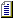  ПРОЕКТ «Об утверждении требований к антитеррористической защищенности объектов (территорий) промышленности, формы паспорта безопасности и формы акта обследования и категорирования объекта (территории) промышленности и признании утратившими силу некоторых актов Правительства Российской Федерации»; Приказ МЧС России от 13.04.2023 N 343 «Об утверждении перечня индикаторов риска нарушения обязательных требований при осуществлении федерального государственного надзора в области гражданской обороны»Нормативные документы по охране труда (измененные)Всего в данный раздел добавлено 410 документов.Вашему вниманию предлагаются наиболее актуальные включенные в систему.  Письмо Минтруда России от 27.12.2022 N 15-2/ООГ-3348 «Об организации обучения требованиям охраны труда работников организации, в том числе при выполнении работ повышенной опасности»    Приказ Минтруда России от 29.10.2021 N 777н «Об утверждении особенностей порядка назначения и выплаты страхового обеспечения отдельным категориям застрахованных лиц»Образцы и формы документов в области охрана трудаВсего в данный раздел добавлено 40  форм: - Вопросы - ответы для подготовки к тестированию в Единой общероссийской справочно-информационной системе по охране труда (ЕИСОТ);      -ЧЕК-ЛИСТ Организация системы управления охраной труда (СУОТ);- ЧЕК-ЛИСТ мероприятий по антитеррористической защищённости;- Направление на обязательное психиатрическое освидетельствование;                                       - Инструкция по охране труда для бригадира рыбаков;                                                             - Инструкция по охране труда для рыбака прибрежного лова;                                                      - Программа проведения инструктажа по охране труда на рабочем месте для техника-механика дизельной установки на судне рыбопромыслового флота;   - Программа стажировки на рабочем месте для бригадира рыбаков;                                                - Программа стажировки на рабочем месте для водолазного специалиста;                                            - Программа стажировки на рабочем месте для водолаза;                                                           - Приказ об отсутствии необходимости внесения изменений в инструкции по охране труда;                           - Программа проведения инструктажа по охране труда на рабочем месте для техника-механика дизельной установки на судне рыбопромыслового флота;                                                                          - Программа обучения безопасным методам и приемам выполнения работ при воздействии вредных и (или) опасных производственных факторов, источников опасности, идентифицированных в рамках специальной оценки условий nруда и оценки профессиональных рисков, для аппаратчика-экстракторщика.                                                                                                                                                             #G0#G0Нормативные документы по промышленной безопасности (новые)Всего в данный раздел добавлено 52 документа.Вашему вниманию предлагаются наиболее актуальные включенные в систему.Постановление Правительства РФ от 18.05.2023 № 781 «О внесении изменений в Положение о стандартизации в отношении продукции (работ, услуг), для которой устанавливаются требования, связанные с обеспечением безопасности в области использования атомной энергии, а также процессов и иных объектов стандартизации, связанных с такой продукцией».Постановление Правительства РФ от 12.05.2023 № 740 «Об утверждении Правил осуществления федерального государственного контроля (надзора) за обеспечением безопасности объектов топливно-энергетического комплекса, которым присвоена категория опасности, и о признании утратившими силу некоторых актов Правительства Российской Федерации».Постановление Правительства РФ от 26.04.2023 № 663 «Об утверждении Правил формирования единого реестра требований технических регламентов, санитарно-эпидемиологических требований, требований в области охраны окружающей среды, требований государственной охраны объектов культурного наследия, требований к безопасному использованию атомной энергии, требований промышленной безопасности, требований к обеспечению надежности и безопасности электроэнергетических систем и объектов электроэнергетики, требований антитеррористической защищенности объекта, лицензионных требований, посредством соблюдения которых обеспечивается безопасность зданий и сооружений, а также связанных с требованиями к зданиям и сооружениям процессов проектирования (включая изыскания), строительства, монтажа, наладки, эксплуатации и утилизации (сноса), подлежащих применению на территориях Донецкой Народной Республики, Луганской Народной Республики, Запорожской области и Херсонской области».Нормативные документы по промышленной безопасности (измененные)Всего в данный раздел добавлено 95 документов.Вашему вниманию предлагаются наиболее важные изменённые документы.Постановление Правительства РФ от 12.07.2016 № 669 «Об утверждении Положения о стандартизации в отношении продукции (работ, услуг), для которой устанавливаются требования, связанные с обеспечением безопасности в области использования атомной энергии, а также процессов и иных объектов стандартизации, связанных с такой продукцией».Образцы и формы документов в области промышленной безопасностиВсего в данный раздел добавлено 5 документов.Вашему вниманию предлагаются наиболее актуальные включенные в систему.Положение о порядке безопасной эксплуатации оборудования, работающего под избыточным давлением, не подлежащего учету в РостехнадзореПоложение о порядке проведения аттестации в области промышленной безопасностиПоложение об организации обучения и проверки знаний работников организации, поднадзорной РостехнадзоруПриказ о завершении технического перевооруженияПроизводственная инструкция для машиниста подъемника грузопассажирского строительногоНормативные документы по пожарной безопасности (новые)Всего в данный раздел добавлен 26  документов.Вашему вниманию предлагаются наиболее актуальные включенные в систему. #G0#M12291 9000583Постановление Правительства РФ от 17.05.2023 N 769 «О порядке создания, реконструкции и поддержания в состоянии постоянной готовности к использованию систем оповещения населения».Приказ МЧС России от 13.04.2023 N 343 «Об утверждении перечня индикаторов риска нарушения обязательных требований при осуществлении федерального государственного надзора в области гражданской обороны». #G0#M12291 9000347Нормативные документы по пожарной безопасности (измененные)Всего в данный раздел добавлено 87  документов.Вашему вниманию предлагаются наиболее актуальные включенные в систему. Приказ МЧС России от 16.01.2023 N 13 «Об утверждении Положения о функциональной подсистеме предупреждения и тушения пожаров единой государственной системы предупреждения и ликвидации чрезвычайных ситуаций».Проект Указа Президента РФ «О совершенствовании единой государственной системы предупреждения и ликвидации чрезвычайных ситуаций».Образцы и формы документов в области пожарной безопасностиВсего в данный раздел добавлены: Чек-лист мероприятий по антитеррористической защищённости.      Приказ  по  установлению сроков  обучения  по  дополнительным профессиональным программам  - программам  повышения квалификации  в области пожарной безопасности.